East Kilbride Old Parish ChurchScottish Charity No: SC000609 www.ekopc.org.ukHow to Join our Zoom Coffee Morning on Thursdays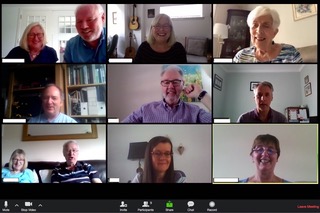 Download Zoom
   	    2.    Register with a user name & password
          3.    Open & sign in to Zoom
          4.    Click on ‘Join a Meeting’
               5.    Enter the Meeting ID number which is: 820-1455-4693          6.    Join in, checking video and microphone are active. Don’t worry if you have problems on the day – we’ll help you work it out through a Helpline number which will be shown on the website. And then, once you are under way, you’ll find it’s a doddle!